План работы ученика по теме Беседа «Лето». Рисование «Цветы лета» (ИЗО 4 класс)1. Прослушать тему урока: Беседа «Лето». Рисование «Цветы лета».3. Беседа. Рассматривание картин художников (см. Приложение2)4. Выполнить практическую работу (см. пункт 6 технологической карты)5. Учебник, страница 86-87      https://media.prosv.ru/static/books-viewer/index.html?path=/media/ebook/81820/&scrollToPage=96Методические рекомендации к уроку ИЗО в 4 классе по теме: Беседа «Лето». Рисование «Цветы лета».ПРИЛОЖЕНИЕ 1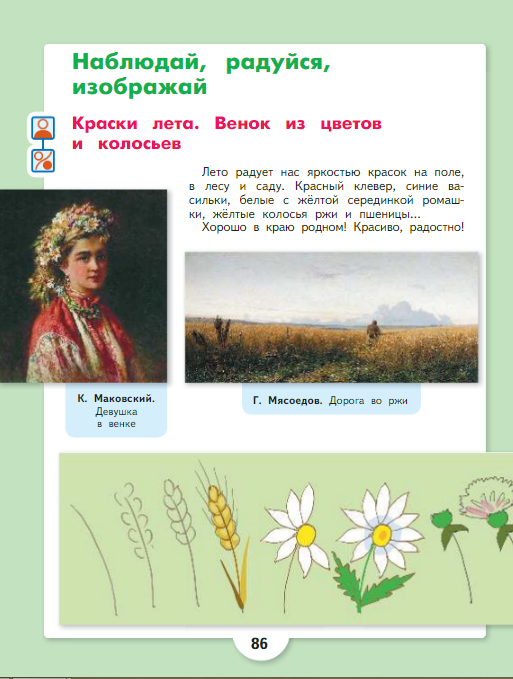 ПРИЛОЖЕНИЕ 2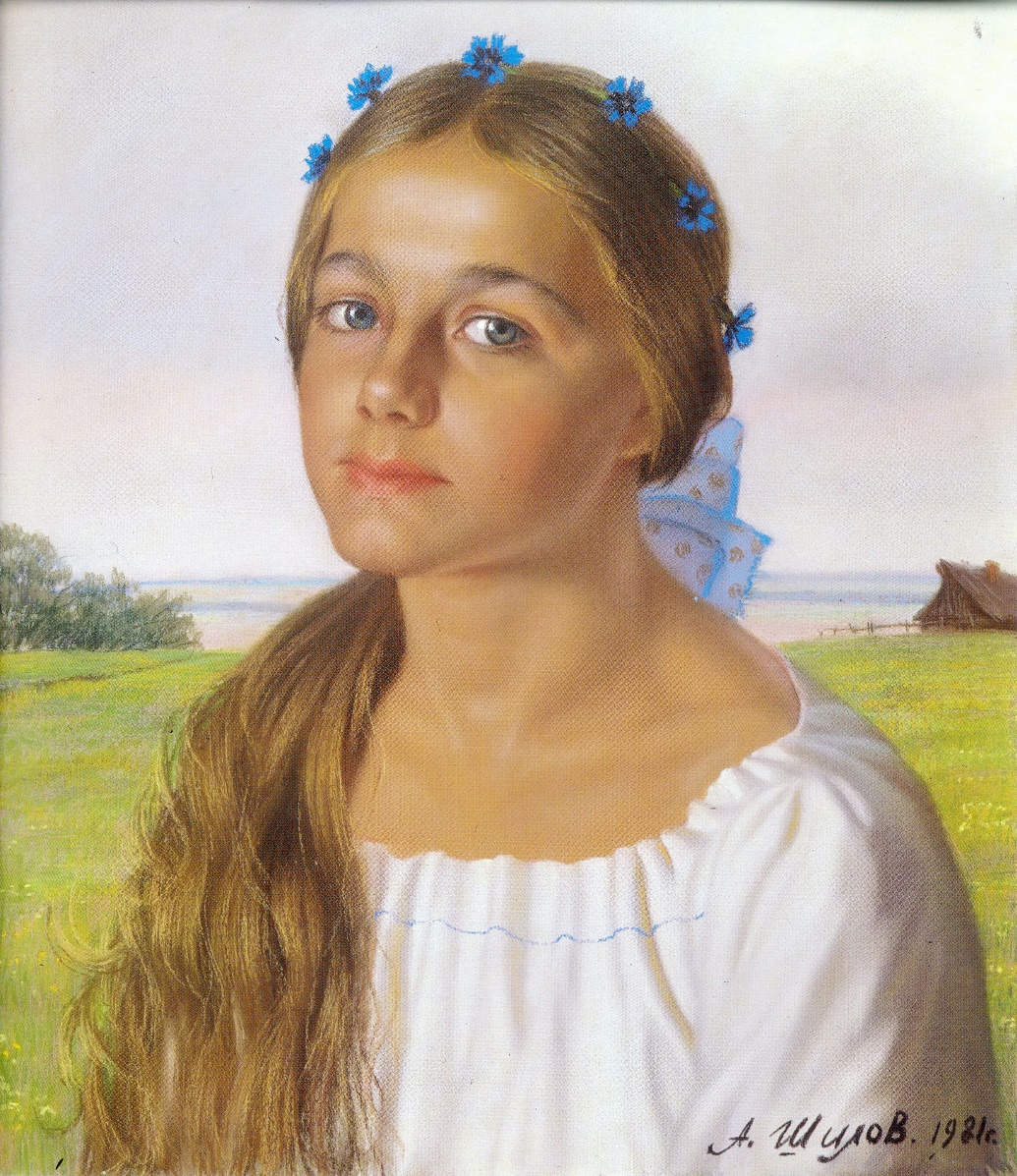 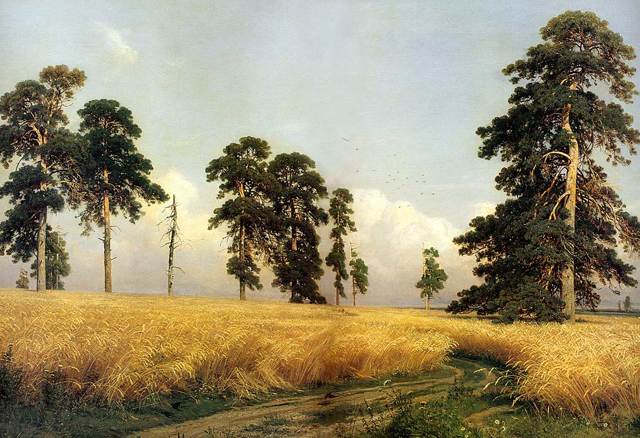 ПРИЛОЖЕНИЕ 3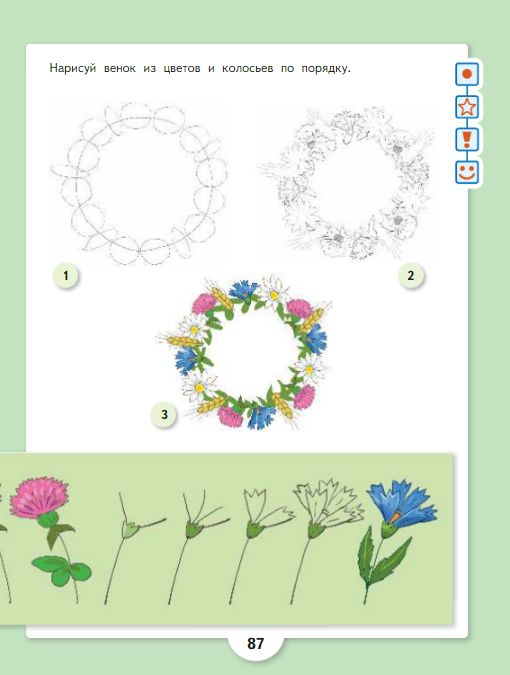 Технологическая карта урока № 30Технологическая карта урока № 30Технологическая карта урока № 30Технологическая карта урока № 30Технологическая карта урока № 30Технологическая карта урока № 30Технологическая карта урока № 30Технологическая карта урока № 30Технологическая карта урока № 30Технологическая карта урока № 30Технологическая карта урока № 30Учитель: Авксентьева С.А.Учитель: Авксентьева С.А.Предмет: Изобразительное искусствоКласс:  4Класс:  4Класс:  4Тема урока: Беседа «Лето». Рисование «Цветы лета»Тема урока: Беседа «Лето». Рисование «Цветы лета»Тема урока: Беседа «Лето». Рисование «Цветы лета»Тема урока: Беседа «Лето». Рисование «Цветы лета»Тип урока: КомбинированныйЦель урока: формирование временных представлений о лете; формировать умения совмещать в одной работе использование разных материалов, формирование графических умений и навыков в рисовании кистью.Цель урока: формирование временных представлений о лете; формировать умения совмещать в одной работе использование разных материалов, формирование графических умений и навыков в рисовании кистью.Цель урока: формирование временных представлений о лете; формировать умения совмещать в одной работе использование разных материалов, формирование графических умений и навыков в рисовании кистью.Цель урока: формирование временных представлений о лете; формировать умения совмещать в одной работе использование разных материалов, формирование графических умений и навыков в рисовании кистью.Цель урока: формирование временных представлений о лете; формировать умения совмещать в одной работе использование разных материалов, формирование графических умений и навыков в рисовании кистью.Цель урока: формирование временных представлений о лете; формировать умения совмещать в одной работе использование разных материалов, формирование графических умений и навыков в рисовании кистью.Цель урока: формирование временных представлений о лете; формировать умения совмещать в одной работе использование разных материалов, формирование графических умений и навыков в рисовании кистью.Цель урока: формирование временных представлений о лете; формировать умения совмещать в одной работе использование разных материалов, формирование графических умений и навыков в рисовании кистью.Цель урока: формирование временных представлений о лете; формировать умения совмещать в одной работе использование разных материалов, формирование графических умений и навыков в рисовании кистью.Цель урока: формирование временных представлений о лете; формировать умения совмещать в одной работе использование разных материалов, формирование графических умений и навыков в рисовании кистью.Цель урока: формирование временных представлений о лете; формировать умения совмещать в одной работе использование разных материалов, формирование графических умений и навыков в рисовании кистью.Планируемые предметные результатыПланируемые предметные результатыПланируемые предметные результатыПланируемые предметные результатыПланируемые предметные результатыПланируемые предметные результатыПланируемые предметные результатыПланируемые предметные результатыПланируемые предметные результатыПланируемые предметные результатыПланируемые предметные результатыМинимальный уровеньМинимальный уровеньМинимальный уровеньМинимальный уровеньМинимальный уровень- знание названий художественных материалов, инструментов и приспособлений; их свойств, назначения, правил хранения, обращения и санитарно-гигиенических требований к работе с ними;- знание элементарных правил композиции, цветоведения, передачи формы предмета и т.д.;- пользование материалами для рисования;- знание названий предметов, подлежащих рисованию;- организация рабочего места в зависимости от характера выполняемой работы;- следование при выполнении работы инструкции учителя;- рисование по образцу, с натуры, по памяти, по представлению предметов несложной формы и конструкции;- ориентации в пространстве листа;- адекватная передача цвета изображаемого объекта.- знание названий художественных материалов, инструментов и приспособлений; их свойств, назначения, правил хранения, обращения и санитарно-гигиенических требований к работе с ними;- знание элементарных правил композиции, цветоведения, передачи формы предмета и т.д.;- пользование материалами для рисования;- знание названий предметов, подлежащих рисованию;- организация рабочего места в зависимости от характера выполняемой работы;- следование при выполнении работы инструкции учителя;- рисование по образцу, с натуры, по памяти, по представлению предметов несложной формы и конструкции;- ориентации в пространстве листа;- адекватная передача цвета изображаемого объекта.- знание названий художественных материалов, инструментов и приспособлений; их свойств, назначения, правил хранения, обращения и санитарно-гигиенических требований к работе с ними;- знание элементарных правил композиции, цветоведения, передачи формы предмета и т.д.;- пользование материалами для рисования;- знание названий предметов, подлежащих рисованию;- организация рабочего места в зависимости от характера выполняемой работы;- следование при выполнении работы инструкции учителя;- рисование по образцу, с натуры, по памяти, по представлению предметов несложной формы и конструкции;- ориентации в пространстве листа;- адекватная передача цвета изображаемого объекта.- знание названий художественных материалов, инструментов и приспособлений; их свойств, назначения, правил хранения, обращения и санитарно-гигиенических требований к работе с ними;- знание элементарных правил композиции, цветоведения, передачи формы предмета и т.д.;- пользование материалами для рисования;- знание названий предметов, подлежащих рисованию;- организация рабочего места в зависимости от характера выполняемой работы;- следование при выполнении работы инструкции учителя;- рисование по образцу, с натуры, по памяти, по представлению предметов несложной формы и конструкции;- ориентации в пространстве листа;- адекватная передача цвета изображаемого объекта.- знание названий художественных материалов, инструментов и приспособлений; их свойств, назначения, правил хранения, обращения и санитарно-гигиенических требований к работе с ними;- знание элементарных правил композиции, цветоведения, передачи формы предмета и т.д.;- пользование материалами для рисования;- знание названий предметов, подлежащих рисованию;- организация рабочего места в зависимости от характера выполняемой работы;- следование при выполнении работы инструкции учителя;- рисование по образцу, с натуры, по памяти, по представлению предметов несложной формы и конструкции;- ориентации в пространстве листа;- адекватная передача цвета изображаемого объекта.- знание названий художественных материалов, инструментов и приспособлений; их свойств, назначения, правил хранения, обращения и санитарно-гигиенических требований к работе с ними;- знание элементарных правил композиции, цветоведения, передачи формы предмета и т.д.;- пользование материалами для рисования;- знание названий предметов, подлежащих рисованию;- организация рабочего места в зависимости от характера выполняемой работы;- следование при выполнении работы инструкции учителя;- рисование по образцу, с натуры, по памяти, по представлению предметов несложной формы и конструкции;- ориентации в пространстве листа;- адекватная передача цвета изображаемого объекта.Достаточный уровеньДостаточный уровеньДостаточный уровеньДостаточный уровеньДостаточный уровень- знание основных особенностей некоторых материалов, используемых в рисовании;- знание некоторых выразительных средств изобразительного искусства: изобразительная поверхность, точка, линия, штриховка, пятно, цвет;- знание правил цветоведения;- следование при выполнении работы инструкции учителя;- оценка результатов собственной деятельности и деятельности одноклассников;- различение и передача в рисунке эмоционального состояния и своего отношения к природе, человеку.- знание основных особенностей некоторых материалов, используемых в рисовании;- знание некоторых выразительных средств изобразительного искусства: изобразительная поверхность, точка, линия, штриховка, пятно, цвет;- знание правил цветоведения;- следование при выполнении работы инструкции учителя;- оценка результатов собственной деятельности и деятельности одноклассников;- различение и передача в рисунке эмоционального состояния и своего отношения к природе, человеку.- знание основных особенностей некоторых материалов, используемых в рисовании;- знание некоторых выразительных средств изобразительного искусства: изобразительная поверхность, точка, линия, штриховка, пятно, цвет;- знание правил цветоведения;- следование при выполнении работы инструкции учителя;- оценка результатов собственной деятельности и деятельности одноклассников;- различение и передача в рисунке эмоционального состояния и своего отношения к природе, человеку.- знание основных особенностей некоторых материалов, используемых в рисовании;- знание некоторых выразительных средств изобразительного искусства: изобразительная поверхность, точка, линия, штриховка, пятно, цвет;- знание правил цветоведения;- следование при выполнении работы инструкции учителя;- оценка результатов собственной деятельности и деятельности одноклассников;- различение и передача в рисунке эмоционального состояния и своего отношения к природе, человеку.- знание основных особенностей некоторых материалов, используемых в рисовании;- знание некоторых выразительных средств изобразительного искусства: изобразительная поверхность, точка, линия, штриховка, пятно, цвет;- знание правил цветоведения;- следование при выполнении работы инструкции учителя;- оценка результатов собственной деятельности и деятельности одноклассников;- различение и передача в рисунке эмоционального состояния и своего отношения к природе, человеку.- знание основных особенностей некоторых материалов, используемых в рисовании;- знание некоторых выразительных средств изобразительного искусства: изобразительная поверхность, точка, линия, штриховка, пятно, цвет;- знание правил цветоведения;- следование при выполнении работы инструкции учителя;- оценка результатов собственной деятельности и деятельности одноклассников;- различение и передача в рисунке эмоционального состояния и своего отношения к природе, человеку.Личностные результаты Личностные результаты Личностные результаты Личностные результаты Личностные результаты - социально-бытовые навыки, используемые в повседневной жизни;- навыки коммуникации и нормы социального взаимодействия; - навыки сотрудничества с взрослыми и сверстниками в разных социальных ситуациях;- эстетические потребности, ценности и чувства;- наличие мотивации к творческому труду, работе на результат, бережному отношению к материальным и духовным ценностям.- социально-бытовые навыки, используемые в повседневной жизни;- навыки коммуникации и нормы социального взаимодействия; - навыки сотрудничества с взрослыми и сверстниками в разных социальных ситуациях;- эстетические потребности, ценности и чувства;- наличие мотивации к творческому труду, работе на результат, бережному отношению к материальным и духовным ценностям.- социально-бытовые навыки, используемые в повседневной жизни;- навыки коммуникации и нормы социального взаимодействия; - навыки сотрудничества с взрослыми и сверстниками в разных социальных ситуациях;- эстетические потребности, ценности и чувства;- наличие мотивации к творческому труду, работе на результат, бережному отношению к материальным и духовным ценностям.- социально-бытовые навыки, используемые в повседневной жизни;- навыки коммуникации и нормы социального взаимодействия; - навыки сотрудничества с взрослыми и сверстниками в разных социальных ситуациях;- эстетические потребности, ценности и чувства;- наличие мотивации к творческому труду, работе на результат, бережному отношению к материальным и духовным ценностям.- социально-бытовые навыки, используемые в повседневной жизни;- навыки коммуникации и нормы социального взаимодействия; - навыки сотрудничества с взрослыми и сверстниками в разных социальных ситуациях;- эстетические потребности, ценности и чувства;- наличие мотивации к творческому труду, работе на результат, бережному отношению к материальным и духовным ценностям.- социально-бытовые навыки, используемые в повседневной жизни;- навыки коммуникации и нормы социального взаимодействия; - навыки сотрудничества с взрослыми и сверстниками в разных социальных ситуациях;- эстетические потребности, ценности и чувства;- наличие мотивации к творческому труду, работе на результат, бережному отношению к материальным и духовным ценностям.Основные (новые) понятия, изучаемые на урокеОсновные (новые) понятия, изучаемые на урокеОсновные (новые) понятия, изучаемые на урокеОсновные (новые) понятия, изучаемые на урокеОсновные (новые) понятия, изучаемые на урокеУлица, художник, фотографУлица, художник, фотографУлица, художник, фотографУлица, художник, фотографУлица, художник, фотографУлица, художник, фотографУМК, ЭОРУМК, ЭОРУМК, ЭОРУМК, ЭОРУМК, ЭОРРау М. Ю, Зыкова М. А. Изобразительное искусство. Учебник 4 класс.Рау М. Ю, Зыкова М. А. Изобразительное искусство. Учебник 4 класс.Рау М. Ю, Зыкова М. А. Изобразительное искусство. Учебник 4 класс.Рау М. Ю, Зыкова М. А. Изобразительное искусство. Учебник 4 класс.Рау М. Ю, Зыкова М. А. Изобразительное искусство. Учебник 4 класс.Рау М. Ю, Зыкова М. А. Изобразительное искусство. Учебник 4 класс.Дидактические средства урока, оборудованиеДидактические средства урока, оборудованиеДидактические средства урока, оборудованиеДидактические средства урока, оборудованиеДидактические средства урока, оборудованиеУчебник, бумага, акварель, кисти, образцы, иллюстрации картин художников.Учебник, бумага, акварель, кисти, образцы, иллюстрации картин художников.Учебник, бумага, акварель, кисти, образцы, иллюстрации картин художников.Учебник, бумага, акварель, кисти, образцы, иллюстрации картин художников.Учебник, бумага, акварель, кисти, образцы, иллюстрации картин художников.Учебник, бумага, акварель, кисти, образцы, иллюстрации картин художников.Базовые учебные действия учащихся, формируемые в ходе урока Базовые учебные действия учащихся, формируемые в ходе урока Базовые учебные действия учащихся, формируемые в ходе урока Базовые учебные действия учащихся, формируемые в ходе урока Базовые учебные действия учащихся, формируемые в ходе урока Базовые учебные действия учащихся, формируемые в ходе урока Базовые учебные действия учащихся, формируемые в ходе урока Базовые учебные действия учащихся, формируемые в ходе урока Базовые учебные действия учащихся, формируемые в ходе урока Базовые учебные действия учащихся, формируемые в ходе урока Базовые учебные действия учащихся, формируемые в ходе урока Личностные базовые учебные действияЛичностные базовые учебные действияЛичностные базовые учебные действияЛичностные базовые учебные действияРегулятивные базовые учебные действияРегулятивные базовые учебные действияРегулятивные базовые учебные действияПознавательные базовые учебные действияПознавательные базовые учебные действияКоммуникативные базовые учебные действияКоммуникативные базовые учебные действия1. Осознание себя как ученика, заинтересованного обучением, занятиями.2. Самостоятельность в выполнении учебных заданий, поручений, договоренностей.3.  Положительное отношение к окружающей действительности, готовность к организации взаимодействия с ней и эстетическому ее восприятию1. Осознание себя как ученика, заинтересованного обучением, занятиями.2. Самостоятельность в выполнении учебных заданий, поручений, договоренностей.3.  Положительное отношение к окружающей действительности, готовность к организации взаимодействия с ней и эстетическому ее восприятию1. Осознание себя как ученика, заинтересованного обучением, занятиями.2. Самостоятельность в выполнении учебных заданий, поручений, договоренностей.3.  Положительное отношение к окружающей действительности, готовность к организации взаимодействия с ней и эстетическому ее восприятию1. Осознание себя как ученика, заинтересованного обучением, занятиями.2. Самостоятельность в выполнении учебных заданий, поручений, договоренностей.3.  Положительное отношение к окружающей действительности, готовность к организации взаимодействия с ней и эстетическому ее восприятию1. Адекватно соблюдать нормы школьного поведения (поднимать руку, вставать и выходить из-за парты и т. д.).2. Принимать цели и произвольно включаться в деятельность, следовать предложенному плану и работать в общем темпе.3. Активно участвовать в деятельности, контролировать и оценивать свои действия и действия одноклассников.1. Адекватно соблюдать нормы школьного поведения (поднимать руку, вставать и выходить из-за парты и т. д.).2. Принимать цели и произвольно включаться в деятельность, следовать предложенному плану и работать в общем темпе.3. Активно участвовать в деятельности, контролировать и оценивать свои действия и действия одноклассников.1. Адекватно соблюдать нормы школьного поведения (поднимать руку, вставать и выходить из-за парты и т. д.).2. Принимать цели и произвольно включаться в деятельность, следовать предложенному плану и работать в общем темпе.3. Активно участвовать в деятельности, контролировать и оценивать свои действия и действия одноклассников.1. Делать простейшие обобщения, сравнивать, классифицировать на наглядном материале2. Наблюдать под руководством взрослого за предметами и явлениями окружающей действительности.3. Работать с несложной по содержанию и структуре информацией.1. Делать простейшие обобщения, сравнивать, классифицировать на наглядном материале2. Наблюдать под руководством взрослого за предметами и явлениями окружающей действительности.3. Работать с несложной по содержанию и структуре информацией.1. Вступать в контакт и работать в коллективе (учитель−ученик, ученик–ученик, ученик–класс, учитель−класс). 2. Использовать принятые ритуалы социального взаимодействия с одноклассниками и учителем.3. Обращаться за помощью и принимать помощь.4. Слушать и понимать инструкцию к учебному заданию в разных видах деятельности и быту.1. Вступать в контакт и работать в коллективе (учитель−ученик, ученик–ученик, ученик–класс, учитель−класс). 2. Использовать принятые ритуалы социального взаимодействия с одноклассниками и учителем.3. Обращаться за помощью и принимать помощь.4. Слушать и понимать инструкцию к учебному заданию в разных видах деятельности и быту.Организационная структура урокаОрганизационная структура урокаОрганизационная структура урокаОрганизационная структура урокаОрганизационная структура урокаОрганизационная структура урокаОрганизационная структура урокаОрганизационная структура урокаОрганизационная структура урокаОрганизационная структура урокаОрганизационная структура урокаЭтапы урокаДеятельность учителя Деятельность учителя Деятельность учителя Деятельность учителя Деятельность учителя Деятельность учителя Деятельность учителя Деятельность учащихся основной группы/деятельность учащихся «группы риска»Деятельность учащихся основной группы/деятельность учащихся «группы риска»Деятельность учащихся основной группы/деятельность учащихся «группы риска»1.Орг. моментПроверка готовности к уроку по инструкции учителя.Проверка готовности к уроку по инструкции учителя.Проверка готовности к уроку по инструкции учителя.Проверка готовности к уроку по инструкции учителя.Проверка готовности к уроку по инструкции учителя.Проверка готовности к уроку по инструкции учителя.Проверка готовности к уроку по инструкции учителя.Самостоятельно проверяют готовность к уроку / помощь оказывает учительСамостоятельно проверяют готовность к уроку / помощь оказывает учительСамостоятельно проверяют готовность к уроку / помощь оказывает учитель2. Актуализация знаний- В какое время года у нас в вами самые длинные каникулы? (летом)- Назовите мне все летние месяцы (июнь, июль, август).- Июнь каким по счету считается месяцем? (6)- В какое время года у нас в вами самые длинные каникулы? (летом)- Назовите мне все летние месяцы (июнь, июль, август).- Июнь каким по счету считается месяцем? (6)- В какое время года у нас в вами самые длинные каникулы? (летом)- Назовите мне все летние месяцы (июнь, июль, август).- Июнь каким по счету считается месяцем? (6)- В какое время года у нас в вами самые длинные каникулы? (летом)- Назовите мне все летние месяцы (июнь, июль, август).- Июнь каким по счету считается месяцем? (6)- В какое время года у нас в вами самые длинные каникулы? (летом)- Назовите мне все летние месяцы (июнь, июль, август).- Июнь каким по счету считается месяцем? (6)- В какое время года у нас в вами самые длинные каникулы? (летом)- Назовите мне все летние месяцы (июнь, июль, август).- Июнь каким по счету считается месяцем? (6)- В какое время года у нас в вами самые длинные каникулы? (летом)- Назовите мне все летние месяцы (июнь, июль, август).- Июнь каким по счету считается месяцем? (6)Отвечают на вопросы учителя/ повторяют ответы за учителем и учениками.Отвечают на вопросы учителя/ повторяют ответы за учителем и учениками.Отвечают на вопросы учителя/ повторяют ответы за учителем и учениками.3.Сообщение темы, постановка учебной проблемыСегодня мы будем рисовать цветы лета.Рассмотрим картины художников. Сегодня мы будем рисовать цветы лета.Рассмотрим картины художников. Сегодня мы будем рисовать цветы лета.Рассмотрим картины художников. Сегодня мы будем рисовать цветы лета.Рассмотрим картины художников. Сегодня мы будем рисовать цветы лета.Рассмотрим картины художников. Сегодня мы будем рисовать цветы лета.Рассмотрим картины художников. Сегодня мы будем рисовать цветы лета.Рассмотрим картины художников. Высказывают свои предположения и с помощью учителя формируют тему урока Высказывают свои предположения и с помощью учителя формируют тему урока Высказывают свои предположения и с помощью учителя формируют тему урока 4. Основная частьРабота с учебником: страница 86 (см. приложение 1).- Посмотрите на изображения.- Посмотрите на картину, на которой изображена девушка.- Что у нее на голове? (венок).- Как вы думаете, из чего делают венок? (из цветов).- Посмотрите на картину Г.Мясоедова.- Как называется эта картина? (Дорога во ржи). Как вы думаете, что такое рожь?Посмотрите на картины, которые вывешены на доске (см. приложение 2-3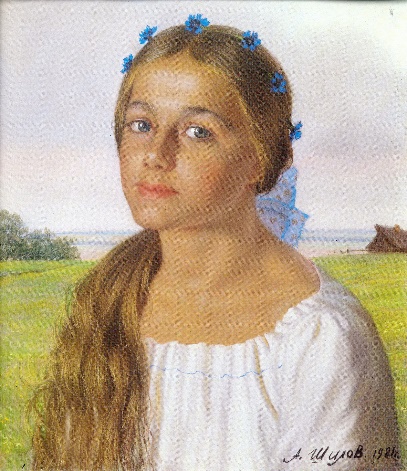 - Это «Портрет Оленьки» написал Александр Максович Шилов.- Скажите, что мы можем увидеть на ее голове? (цветы).- Знаете ли вы, как называются эти цветы (васильки).Эта картинка называется «Рожь» написал ее Иван Иванович Шишкин.- Как вы думаете, почему эта картинка называется «Рожь»?- Скажите, на всех этих картинках, какое время года? (лето)- Назовите мне, какие летние цветы вы знаете?Работа с учебником: страница 86 (см. приложение 1).- Посмотрите на изображения.- Посмотрите на картину, на которой изображена девушка.- Что у нее на голове? (венок).- Как вы думаете, из чего делают венок? (из цветов).- Посмотрите на картину Г.Мясоедова.- Как называется эта картина? (Дорога во ржи). Как вы думаете, что такое рожь?Посмотрите на картины, которые вывешены на доске (см. приложение 2-3- Это «Портрет Оленьки» написал Александр Максович Шилов.- Скажите, что мы можем увидеть на ее голове? (цветы).- Знаете ли вы, как называются эти цветы (васильки).Эта картинка называется «Рожь» написал ее Иван Иванович Шишкин.- Как вы думаете, почему эта картинка называется «Рожь»?- Скажите, на всех этих картинках, какое время года? (лето)- Назовите мне, какие летние цветы вы знаете?Работа с учебником: страница 86 (см. приложение 1).- Посмотрите на изображения.- Посмотрите на картину, на которой изображена девушка.- Что у нее на голове? (венок).- Как вы думаете, из чего делают венок? (из цветов).- Посмотрите на картину Г.Мясоедова.- Как называется эта картина? (Дорога во ржи). Как вы думаете, что такое рожь?Посмотрите на картины, которые вывешены на доске (см. приложение 2-3- Это «Портрет Оленьки» написал Александр Максович Шилов.- Скажите, что мы можем увидеть на ее голове? (цветы).- Знаете ли вы, как называются эти цветы (васильки).Эта картинка называется «Рожь» написал ее Иван Иванович Шишкин.- Как вы думаете, почему эта картинка называется «Рожь»?- Скажите, на всех этих картинках, какое время года? (лето)- Назовите мне, какие летние цветы вы знаете?Работа с учебником: страница 86 (см. приложение 1).- Посмотрите на изображения.- Посмотрите на картину, на которой изображена девушка.- Что у нее на голове? (венок).- Как вы думаете, из чего делают венок? (из цветов).- Посмотрите на картину Г.Мясоедова.- Как называется эта картина? (Дорога во ржи). Как вы думаете, что такое рожь?Посмотрите на картины, которые вывешены на доске (см. приложение 2-3- Это «Портрет Оленьки» написал Александр Максович Шилов.- Скажите, что мы можем увидеть на ее голове? (цветы).- Знаете ли вы, как называются эти цветы (васильки).Эта картинка называется «Рожь» написал ее Иван Иванович Шишкин.- Как вы думаете, почему эта картинка называется «Рожь»?- Скажите, на всех этих картинках, какое время года? (лето)- Назовите мне, какие летние цветы вы знаете?Работа с учебником: страница 86 (см. приложение 1).- Посмотрите на изображения.- Посмотрите на картину, на которой изображена девушка.- Что у нее на голове? (венок).- Как вы думаете, из чего делают венок? (из цветов).- Посмотрите на картину Г.Мясоедова.- Как называется эта картина? (Дорога во ржи). Как вы думаете, что такое рожь?Посмотрите на картины, которые вывешены на доске (см. приложение 2-3- Это «Портрет Оленьки» написал Александр Максович Шилов.- Скажите, что мы можем увидеть на ее голове? (цветы).- Знаете ли вы, как называются эти цветы (васильки).Эта картинка называется «Рожь» написал ее Иван Иванович Шишкин.- Как вы думаете, почему эта картинка называется «Рожь»?- Скажите, на всех этих картинках, какое время года? (лето)- Назовите мне, какие летние цветы вы знаете?Работа с учебником: страница 86 (см. приложение 1).- Посмотрите на изображения.- Посмотрите на картину, на которой изображена девушка.- Что у нее на голове? (венок).- Как вы думаете, из чего делают венок? (из цветов).- Посмотрите на картину Г.Мясоедова.- Как называется эта картина? (Дорога во ржи). Как вы думаете, что такое рожь?Посмотрите на картины, которые вывешены на доске (см. приложение 2-3- Это «Портрет Оленьки» написал Александр Максович Шилов.- Скажите, что мы можем увидеть на ее голове? (цветы).- Знаете ли вы, как называются эти цветы (васильки).Эта картинка называется «Рожь» написал ее Иван Иванович Шишкин.- Как вы думаете, почему эта картинка называется «Рожь»?- Скажите, на всех этих картинках, какое время года? (лето)- Назовите мне, какие летние цветы вы знаете?Работа с учебником: страница 86 (см. приложение 1).- Посмотрите на изображения.- Посмотрите на картину, на которой изображена девушка.- Что у нее на голове? (венок).- Как вы думаете, из чего делают венок? (из цветов).- Посмотрите на картину Г.Мясоедова.- Как называется эта картина? (Дорога во ржи). Как вы думаете, что такое рожь?Посмотрите на картины, которые вывешены на доске (см. приложение 2-3- Это «Портрет Оленьки» написал Александр Максович Шилов.- Скажите, что мы можем увидеть на ее голове? (цветы).- Знаете ли вы, как называются эти цветы (васильки).Эта картинка называется «Рожь» написал ее Иван Иванович Шишкин.- Как вы думаете, почему эта картинка называется «Рожь»?- Скажите, на всех этих картинках, какое время года? (лето)- Назовите мне, какие летние цветы вы знаете?Работают с учебником, отвечают на вопросы/ повторяют ответы за учителем и учениками.Рассматривают изображенияВысказывают свои предположения/ помощь оказывает учитель. Повторяют ответы за другими ученикамиРаботают с учебником, отвечают на вопросы/ повторяют ответы за учителем и учениками.Рассматривают изображенияВысказывают свои предположения/ помощь оказывает учитель. Повторяют ответы за другими ученикамиРаботают с учебником, отвечают на вопросы/ повторяют ответы за учителем и учениками.Рассматривают изображенияВысказывают свои предположения/ помощь оказывает учитель. Повторяют ответы за другими учениками5. Физминутка 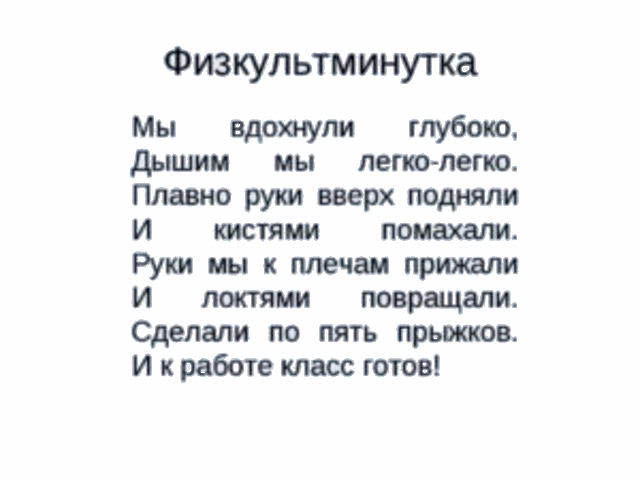 Выполняют задания поинструкции / повторяют заучителемВыполняют задания поинструкции / повторяют заучителемВыполняют задания поинструкции / повторяют заучителем6. Основная частьРабота с учебником страница 87 (см. Приложение 4) Практическая работа: - Сегодня мы нарисуем венок из цветов.- На странице 87 изображен порядок рисования венка.- Возьмите альбом и простой карандаш.- Для начала, необходимо на листе бумаги карандашом изобразить контур венка. Далее нарисуйте контур цветов. Цветы можете изобразить любые (ромашки, васильки, клевер и др.).  - Посмотрите внимательно на венок, в нем нарисованы не только цветы, но желтые колосья пшеницы, которые вы также сможете нарисовать в своем венке.- Дальше дополните свой рисунок некоторыми деталями, которые вам нравятся.- После того, как вы все нарисуете карандашом, можете приступать к раскрашиванию акварельными красками.Работа с учебником страница 87 (см. Приложение 4) Практическая работа: - Сегодня мы нарисуем венок из цветов.- На странице 87 изображен порядок рисования венка.- Возьмите альбом и простой карандаш.- Для начала, необходимо на листе бумаги карандашом изобразить контур венка. Далее нарисуйте контур цветов. Цветы можете изобразить любые (ромашки, васильки, клевер и др.).  - Посмотрите внимательно на венок, в нем нарисованы не только цветы, но желтые колосья пшеницы, которые вы также сможете нарисовать в своем венке.- Дальше дополните свой рисунок некоторыми деталями, которые вам нравятся.- После того, как вы все нарисуете карандашом, можете приступать к раскрашиванию акварельными красками.Работа с учебником страница 87 (см. Приложение 4) Практическая работа: - Сегодня мы нарисуем венок из цветов.- На странице 87 изображен порядок рисования венка.- Возьмите альбом и простой карандаш.- Для начала, необходимо на листе бумаги карандашом изобразить контур венка. Далее нарисуйте контур цветов. Цветы можете изобразить любые (ромашки, васильки, клевер и др.).  - Посмотрите внимательно на венок, в нем нарисованы не только цветы, но желтые колосья пшеницы, которые вы также сможете нарисовать в своем венке.- Дальше дополните свой рисунок некоторыми деталями, которые вам нравятся.- После того, как вы все нарисуете карандашом, можете приступать к раскрашиванию акварельными красками.Работа с учебником страница 87 (см. Приложение 4) Практическая работа: - Сегодня мы нарисуем венок из цветов.- На странице 87 изображен порядок рисования венка.- Возьмите альбом и простой карандаш.- Для начала, необходимо на листе бумаги карандашом изобразить контур венка. Далее нарисуйте контур цветов. Цветы можете изобразить любые (ромашки, васильки, клевер и др.).  - Посмотрите внимательно на венок, в нем нарисованы не только цветы, но желтые колосья пшеницы, которые вы также сможете нарисовать в своем венке.- Дальше дополните свой рисунок некоторыми деталями, которые вам нравятся.- После того, как вы все нарисуете карандашом, можете приступать к раскрашиванию акварельными красками.Работа с учебником страница 87 (см. Приложение 4) Практическая работа: - Сегодня мы нарисуем венок из цветов.- На странице 87 изображен порядок рисования венка.- Возьмите альбом и простой карандаш.- Для начала, необходимо на листе бумаги карандашом изобразить контур венка. Далее нарисуйте контур цветов. Цветы можете изобразить любые (ромашки, васильки, клевер и др.).  - Посмотрите внимательно на венок, в нем нарисованы не только цветы, но желтые колосья пшеницы, которые вы также сможете нарисовать в своем венке.- Дальше дополните свой рисунок некоторыми деталями, которые вам нравятся.- После того, как вы все нарисуете карандашом, можете приступать к раскрашиванию акварельными красками.Работа с учебником страница 87 (см. Приложение 4) Практическая работа: - Сегодня мы нарисуем венок из цветов.- На странице 87 изображен порядок рисования венка.- Возьмите альбом и простой карандаш.- Для начала, необходимо на листе бумаги карандашом изобразить контур венка. Далее нарисуйте контур цветов. Цветы можете изобразить любые (ромашки, васильки, клевер и др.).  - Посмотрите внимательно на венок, в нем нарисованы не только цветы, но желтые колосья пшеницы, которые вы также сможете нарисовать в своем венке.- Дальше дополните свой рисунок некоторыми деталями, которые вам нравятся.- После того, как вы все нарисуете карандашом, можете приступать к раскрашиванию акварельными красками.Работа с учебником страница 87 (см. Приложение 4) Практическая работа: - Сегодня мы нарисуем венок из цветов.- На странице 87 изображен порядок рисования венка.- Возьмите альбом и простой карандаш.- Для начала, необходимо на листе бумаги карандашом изобразить контур венка. Далее нарисуйте контур цветов. Цветы можете изобразить любые (ромашки, васильки, клевер и др.).  - Посмотрите внимательно на венок, в нем нарисованы не только цветы, но желтые колосья пшеницы, которые вы также сможете нарисовать в своем венке.- Дальше дополните свой рисунок некоторыми деталями, которые вам нравятся.- После того, как вы все нарисуете карандашом, можете приступать к раскрашиванию акварельными красками.Выполняют самостоятельно задание / рисуют при помощи учителя.Выполняют самостоятельно задание / рисуют при помощи учителя.Выполняют самостоятельно задание / рисуют при помощи учителя.8. Итог урокаАкцентирует внимание на конечных результатах учебной деятельности на уроке. - Скажите, что мы делали сегодня на уроке?- Назовите улицы, которые о которых мы сегодня говорили на уроке?- Что вам было сложнее всего рисовать?Выставление отметок.Акцентирует внимание на конечных результатах учебной деятельности на уроке. - Скажите, что мы делали сегодня на уроке?- Назовите улицы, которые о которых мы сегодня говорили на уроке?- Что вам было сложнее всего рисовать?Выставление отметок.Акцентирует внимание на конечных результатах учебной деятельности на уроке. - Скажите, что мы делали сегодня на уроке?- Назовите улицы, которые о которых мы сегодня говорили на уроке?- Что вам было сложнее всего рисовать?Выставление отметок.Акцентирует внимание на конечных результатах учебной деятельности на уроке. - Скажите, что мы делали сегодня на уроке?- Назовите улицы, которые о которых мы сегодня говорили на уроке?- Что вам было сложнее всего рисовать?Выставление отметок.Акцентирует внимание на конечных результатах учебной деятельности на уроке. - Скажите, что мы делали сегодня на уроке?- Назовите улицы, которые о которых мы сегодня говорили на уроке?- Что вам было сложнее всего рисовать?Выставление отметок.Акцентирует внимание на конечных результатах учебной деятельности на уроке. - Скажите, что мы делали сегодня на уроке?- Назовите улицы, которые о которых мы сегодня говорили на уроке?- Что вам было сложнее всего рисовать?Выставление отметок.Акцентирует внимание на конечных результатах учебной деятельности на уроке. - Скажите, что мы делали сегодня на уроке?- Назовите улицы, которые о которых мы сегодня говорили на уроке?- Что вам было сложнее всего рисовать?Выставление отметок.